R E P U B L I K A  H R V A T S K A   SPLITSKO-DALMATINSKA ŽUPANIJA                GRAD SPLIT        GRADONAČELNIKKLASA: 330-05/18-01/141URBROJ: 2181/01-09-01/06-18-6Split, 17. srpnja 2018. godineNa temelju članka 15. Zakona o javnoj nabavi („Narodne novine“ broj 120/16), članaka 52. i 55. Statuta Grada Splita („Službeni glasnik Grada Splita“ broj 17/09, 11/10, 18/13, 39/13, 46/13 – pročišćeni tekst i 11/18), članka 19. Pravilnika o provedbi postupaka jednostavne nabave („Službeni glasnik Grada Splita“ broj 4/17) i Zaključka o davanju ovlaštenja zamjenici Gradonačelnika Grada Splita Jeleni Hrgović za obavljanje dužnosti Gradonačelnika u vremenu moje odsutnosti i spriječenosti („Službeni glasnik Grada Splita“ broj 1/18), Zamjenica gradonačelnika Grada Splita dana 17. srpnja 2018. godine, donosiZAKLJUČAKo odabiru ekonomski najpovoljnije ponude u postupku jednostavne nabave radovana sanaciji pročelja i ugradnji sjenila u OŠ Blatine ŠkrapePrihvaća se prijedlog članova stručnog povjerenstva Naručitelja za pripremu i provedbu postupka jednostavne nabave radova na sanaciji pročelja i ugradnji sjenila u OŠ Blatine Škrape u sastavu: Katarina- Nataša Merćep i Jadranka Ardizzone, te se odabire ponuda ponuditelja: Crivac d.o.o. iz Solina, Zvonimirova 75, OIB: 36335585782, s cijenom od 466.812,50 kuna (s PDV-om).Između Grada Splita i Ponuditelja iz točke 1. ovog Zaključka zaključit će se ugovor po objavi ovog Zaključka na internetskim stranicama Naručitelja budući žalba nije dopuštena.Zadužuje se Upravni odjel za financijsko upravljanje i kontroling za realizaciju ovog Zaključka.Ovaj Zaključak objavit će se u „Službenom glasniku Grada Splita“ i na internetskim stranicama Naručitelja.ZAMJENICA GRADONAČELNIKAJelena Hrgović, v.r.DOSTAVITI:Članovima stručnog povjerenstva, svimaUpravni odjel za financijsko upravljanje i kontroling, pročelniku Draganu Brtanu, ovdjeUredništvu „Službenog glasnika Grada Splita“, ovdjePismohrani, ovdjeOBRAZLOŽENJEGrad Split, Obala kneza Branimira 17, Split, OIB: 78755598868 kao Naručitelj proveo je postupak jednostavne nabave radova na sanaciji pročelja i ugradnji sjenila u OŠ Blatine Škrape , objavljen na internetskim stranicama Grada Splita dana 29. lipnja 2018. godine.Do roka za dostavu ponuda, dana 09. srpnja 2018. godine do 11:00 sati pristigle su ukupno 4 (četiri) ponude i to ponuditelja : Crivac d.o.o., Građenje Split d.o.o., Sladojević d.o.o. i Deltron d.o.o.U postupku pregleda i ocjene ponuda Naručitelj je sve pristigle ponude ocijenio valjanima i sukladnima Pozivu za dostavu ponuda, a kako je ponuda ponuditelja Crivac d.o.o. valjana ponuda s najnižom cijenom, sukladno kriteriju odabira, odlučeno je da se s istim sklopi ugovor o nabavi radova.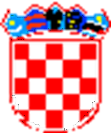 *P/1777865*